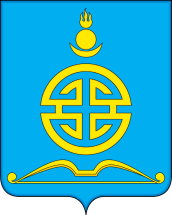 АДМИНИСТРАЦИЯГОРОДСКОГО ОКРУГА «ПОСЕЛОК АГИНСКОЕ»ПОСТАНОВЛЕНИЕ25 марта 2020 года									№ 140О включении в составантитеррористической комиссии городского округа «Поселок Агинское»В целях  совершенствования координации деятельности по профилактике терроризма, повышения эффективности и результативности работы антитеррористической  комиссии городского округа «Поселок Агинское»,ПОСТАНОВЛЯЕТ:Включить в состав антитеррористической комиссии, утвержденный постановлением администрации городского округа «Поселок Агинское» от 25 октября 2019 г. № 508:Дориева Суранзан Баясхалановича, начальника Агинского межмуниципального филиала ФКУ УИИ УФСИН России по Забайкальскому краю, капитана внутренней службы.Цыбенова Булат Рабдановича, заместителя начальника пожарно-спасательной части  № 1 п. Агинское  2 пожарно-спасательного отряда ФПС ГПС Главного управления МЧС России по Забайкальскому краю, лейтенанта внутренней службы.2. Контроль за исполнением данного постановления оставляю за собой.И.о. Главы городского округа «Поселок Агинское»			В.В.Ячменев